ERIC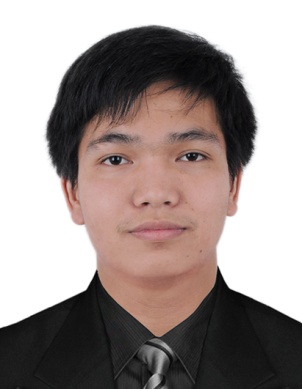 ERIC.335072@2freemail.com EDUCATIONAL ATTAINMENTTertiary	:	Bachelor of Science Information Technology			Quezon City Polytechnic University			San Bartolome, Novaliches Quezon City			2008-2012Secondary	:	Villazar National High School				North Villazar Sipocot Camarines Sur			Year Graduated: 2008Primary	:	North Villazar Elementary School				North Villazar Sipocot Camarines Sur			Year Graduated: 2004WORK EXPERIENCESNATIONAL MEAT INSPECTION SERVICESIT AssistantVisayas ave Quezon CityOn-the-Job-Training (OJT)To diagnose and resolve software and hardware incident.To accurately record, update documents.To install and configure new equipment.To resolve incidents and upgrade different types of hardware and software.Philippine Long Distance Telecommunication (PLDT) Operations Database Support Assistant (ODSA)PLDT Diliman Central OfficeJuly 2012 – December 2016	CLARITY INTERNATIONAL SYSTEMCheck and verify all the address or location of the subscriberChange node/port of NGN and FTTHCreate a Circuit Using Clarity(Design Circuit)Facility Assignment CID Creation / Creating of new address in the systemService Order ProcessingPPGIS / Locating facility via satellite system SKILLS	Knowledgeable in:Microsoft Word, PowerPoint, Excel, OutlookWindows XP,7 and 8 Operating SystemHtml/vb.net and PHPComputer LiterateInstallation of ApplicationsNetworkingTelephone and Internet installationTroubleshootingCan set up and configures desktop computers, peripherals and accountsTroubleshoots, diagnoses problems, implements corrective action procedures within prescribed guidelines and/or escalates to other technical resources as appropriateTransfers computer files between platformsPERSONAL	Date of Birth	:	October 9, 1991	Place of Birth 	:	Sipocot Camarines Sur	Age		:	25 year old	Civil Status	:	Single	Religion	: 	Born Again Christian